Modern American History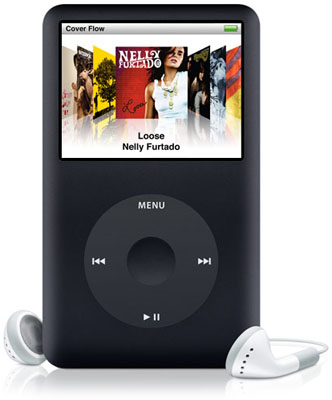 Mr. RotondoCivil Rights MovementPlaylist ProjectThe Civil Rights Movement was rooted in the Christian tradition, and Black communities utilized the strength of their faith, its non-violent message, and the music of this religious tradition to give them the will to persevere.  The power of these spiritual songs cannot be underestimated in the overall strength of the movement.  Songs were sung in church and in jail, on marches and at sit-ins.  It was the lyrics of the songs, along with the melodies, that helped strengthen the activists during the movement.  Through our readings and discussions you will gain an understanding of the key issues driving the movement, but more importantly, of the emotions that surrounded this highly charged and pivotal time in our history.  Keeping the key events and emotions in mind, your assignment is to create a Civil Rights Playlist.  This playlist will tap into the power of music to convey the emotions and sentiments surrounding the important aspects of the movement. Your playlist should include songs that you feel represent the struggles, success, and failures of the Civil Rights Movement.  The songs do not have to actually be about these events; you just need to be able to make a connection between the song and the topic.  Your playlist needs to have at least five songs (no more than 1 song per topic).  For each song, you must:Provide the lyrics, formatted within your paperWrite a brief summary of the song and a brief summary of the topicExplain how the song applies to the topic you chose You will also create an album cover for your playlist:Create an interesting title that is appropriate to the assignmentInclude creative visuals that relate to the Civil Rights Movement and the songs you chose			(OTHER TOPICS AVAILABLE PER TEACHER APPROVAL)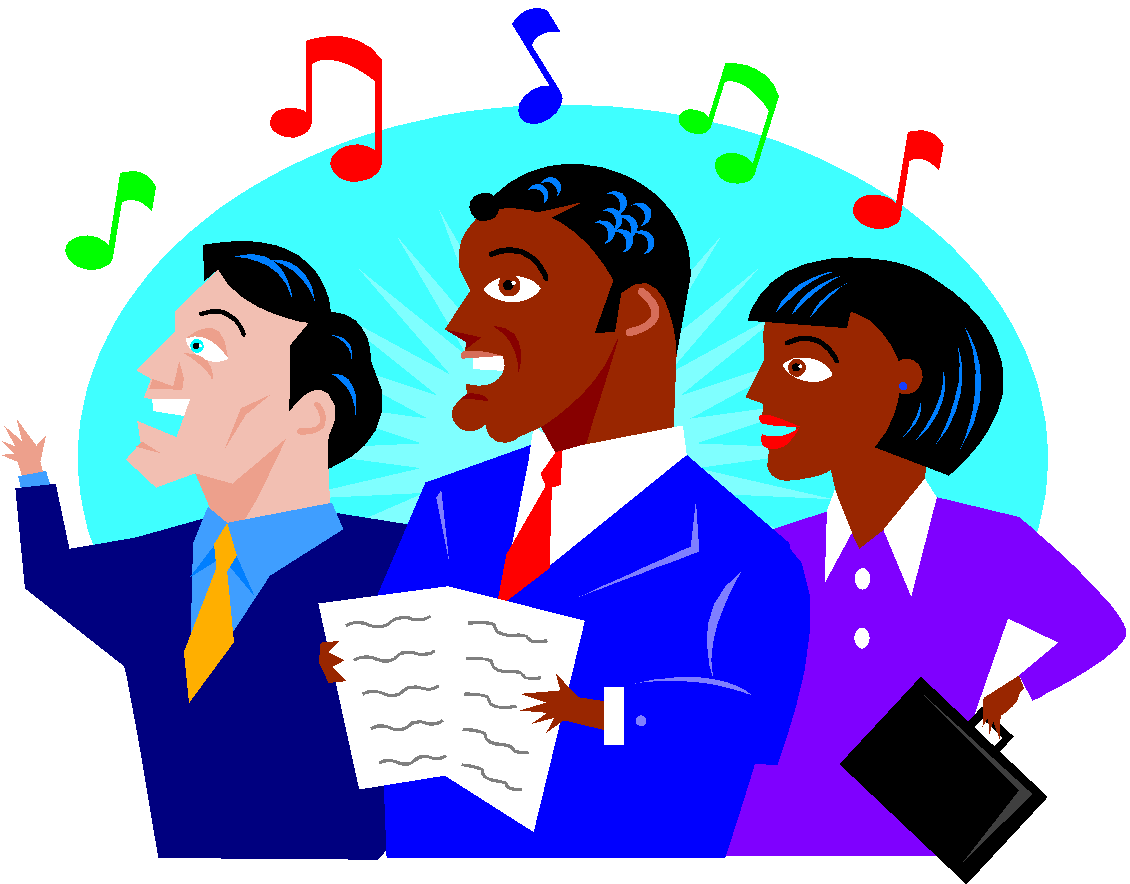 